PRIPREMA ZA NASTAVNI SAT					                           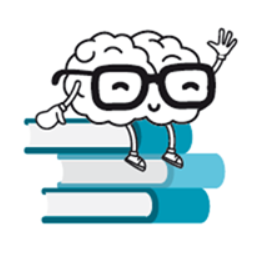 ORGANIZACIJA SATAUVODNI DIO (10 minuta)							- ponavljanje sa prethodnog sata – koraci rješavanja linearnih jednadžbiGLAVNI DIO (25 minuta)Aktivnost 1: Učenici rade u paru, svaka osoba dobije 3 zadatka sa pogađanjem brojeva i „čaroliju“ isproba na svom paru. Nakon što oba člana para „pogode“ sva tri zamišljena broja pokušavaju zajedno otkriti u čemu je tajna. LISTIĆ 1: (prvi član para)1. Zamisli broj. Pomnoži ga s 4. Dodaj 10. Podijeli s 2. Oduzmi dvostruki zamišljeni broj. I dobio si, da pogodim ...     5 !2. Zamisli broj. Pomnoži ga s 10 i dodaj 5 svom rezultatu. Oduzmi 3. Dodaj 2 te oduzmi 4. Podijeli dobiveni rezultat s 5. Na kraju oduzmi 5. Tvoj rezultat je zamišljeni broj.3. Zamisli broj. Dodaj 1. Pomnoži svoj rezultat s 6. Udvostruči svoj rezultat. Podijeli svoj rezultat s 12. Oduzmi zamišljeni broj. Tvoj rezultat je 1.LISTIĆ 2: (drugi član para)1. Zamisli bilo koji broj. Oduzmi 1. Pomnoži rezultat s 3. Dodaj 12. Podijeli rješenje s 3. Dodaj 5. Oduzmi broj koji si zamislio. Dobio si broj ... 8!2. Zamisli broj. Dodaj mu 8. Udvostruči svoj rezultat. Oduzmi 16 i podijeli svoj rezultat s 2. Dobio si svoj zamišljeni broj.3. Zamisli broj. Pomnoži ga s 5. Dodaj 5 svom rezultatu. Podijeli s 5. Oduzmi 1. Konačno oduzmi svoj zamišljeni broj. Rezultat je 0.Ideja je da učenici uoče da se iza priče o pogađanju broja „krije“ linearna jednadžba sa beskonačno mnogo rješenja te da je zapišu.Aktivnost 2:									- učenici individualno rješavaju 3 jednadžbe pa sa parom u klupi diskutiraju. (prva jednadžba ima jedinstveno rješenje (x = 0.75), druga nema rješenja i treća ima beskonačno mnogo rješenja.)1. 2. 3. ZAVRŠNI DIO:VZU -  učenici samostalno izrađuju grafičkki organizator znanja (umne mapu) sa centralnim pojmom „Linearna jednadžba“- zajedno analiziramo uratkenastavna cjelinalinearne jednadžbeishod predmetaprimjenjuje proporcionalnost, postotke, linearne jednadžbe i sustaveishodi aktivnosti razrada ishoda: učenik- rješava linearne jednadžbe- opisuje prirodu rješenja linearnih jednadžbimeđupredmetne temeučiti kako učitiuku d.4/5.2. učenik ostvaruje dobru komunikaciju s drugima, uspješno surađuje u različitim situacijama i spreman je zatražiti i ponuditi pomoć.,osobni i socijalni razvojosr a 4.3. razvija osobne potencijale.matematički procesi- prikazivanje i komunikacija- povezivanje- logičko mišljenje, argumentiranje i zaključivanjefaze sadržajvrijemeuvodni dio- ponavljanje pojmova sa prethodnog sata10 min.glavni dio- rad u paru - otkrivanje jednadžbe sa beskonačno mnogo rješenja- individualno rješavanje jednadžbi- diskusija u paru – priroda rješenja25 min.završnidio-  provjera ishoda – vzu – izrada grafičkog organizatora znanja     (umne mape) sa centralnim pojmom „linearna jednadžba“- analiza mapa- zadavanje domaće zadaće10 min.